V 1 – Herstellung von EthinMaterialien: 		Zweihalsrundkolben, Tropftrichter, pneumatische Wanne, 2 Standzylinder, 6 Reagenzgläser, Stativmaterial, SpatelChemikalien:		Calciumcarbid, dest. WasserDurchführung: 			 In den Zweihalsrundkolben werden etwas 15g Calciumcarbid gegeben. Im Abzug wird in der Apparatur vorsichtig Wasser in den Zweihalsrundkolben gelassen, so dass eine gleichmäßige Gasentwicklung einsetzt. Das entstehende Gas kann über die pneumatische Wanne in den Standzylindern aufgefangen werden. Mit dem zu erst gefüllten Standzylinder sollte kein Verbrennungsexperiment durchgeführt werden, da es ein Luft-Ethin-Gemisch enthält, welches hoch explosiv ist.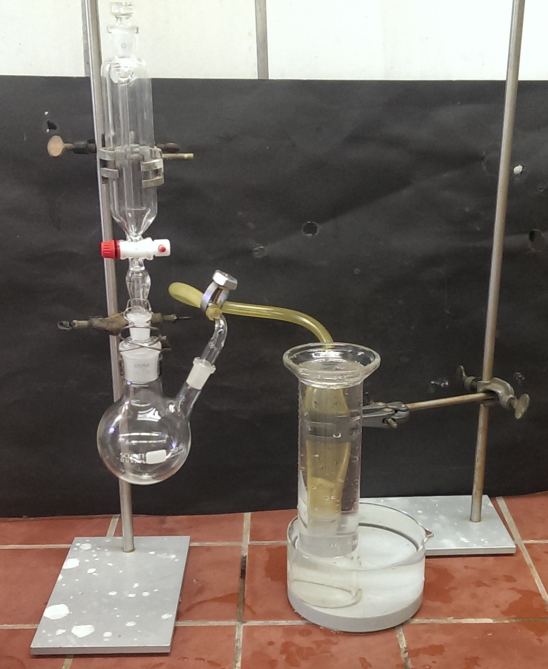 Beobachtung:		Das Calciumcarbid beginnt bei Wasserzugabe stark aufzuschäumen und es bildet sich ein Gas. Deutung:			In einer exothermen Reaktion entstehen Ethin und Calciumhydroxid.
Entsorgung:		Das Ethin wird für weitere Experimente verwendet. Die Calciumcarbidreste werden im Zweihalsrundkolben bis zur Beendung der Gasentwicklung weiter mit Wasser versetzt und das Gas über den Abzug abgeleitet. Bildet sich kein Gas mehr werden weitere 100 mL Wasser hinzugegeben, die Lösung neutralisiert und im Abguss entsorgt.Literatur:		[1] Prof. Dr. Blume 2002, Chemie mit Ethin, http://www.chemieunterricht.de/dc2/tip/03_02.htm, zuletzt abgerufen am 07.08.2013		[2] Hans Keune und Manfred Just 1999, Chemische Schulexperimente – Band 2 Organsiche Chemie, S. 66-67GefahrenstoffeGefahrenstoffeGefahrenstoffeGefahrenstoffeGefahrenstoffeGefahrenstoffeGefahrenstoffeGefahrenstoffeGefahrenstoffeCalciumcarbidCalciumcarbidCalciumcarbidH: 260H: 260H: 260P: 223-​231+232-​370+378-​422P: 223-​231+232-​370+378-​422P: 223-​231+232-​370+378-​422Dest. WasserDest. WasserDest. Wasser------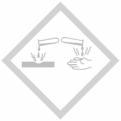 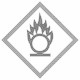 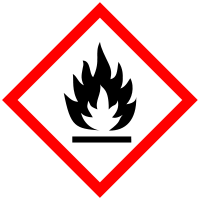 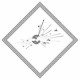 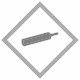 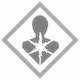 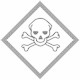 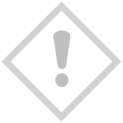 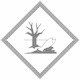 